                   КАРАР                                                                     РЕШЕНИЕОб отмене Решения Совета сельского поселения Кожай-Семеновский сельсовет муниципального района Миякинский район Республики Башкортостан от 13.07.2016 г. № 73 «Об утверждении Порядка принятия решений о признании безнадежной к взысканию задолженности по платежам в бюджет сельского поселения Кожай-Семеновский сельсовет муниципального района Миякинский район Республики Башкортостан» В соответствии с пунктом 3 постановления Правительства Российской Федерации от 6 мая 2016 года № 393 «Об общих требованиях к порядку принятия решений о признании безнадежной к взысканию задолженности по платежам в бюджеты бюджетной системы Российской Федерации», Совет сельского поселения Кожай- Семеновский сельсовет  муниципального  района Миякинский район Республики Башкортостанрешил:1. Решение Совета сельского поселения Кожай-Семеновский сельсовет муниципального района Миякинский район Республики Башкортостан от 13.07.2016 г. № 73 «Об утверждении Порядка принятия решений о признании безнадежной к взысканию задолженности по платежам в бюджет сельского поселения Кожай-Семеновский сельсовет муниципального района Миякинский район Республики Башкортостан», отменить.2. Настоящее решение вступает в силу со дня официального опубликования. Заместитель председателя  заседания Совета,
сельского поселения Кожай-Семеновский
сельсовет муниципального района
Миякинский район Республики Башкортостан                                        Г.М. Магадеевс. Кожай-Семеновка15 августа 2016 года№ 79Башkортостан Республикаhы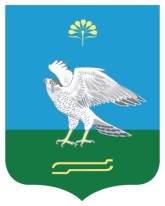 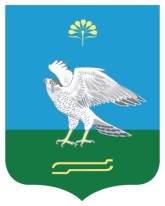 Миәкә районы муниципаль районының Кожай-Семеновка ауыл советы ауыл биләмәhе советыРеспублика БашкортостанСовет сельского поселения Кожай-Семеновский сельсовет муниципального района Миякинский район 452087,  Миәкә  районы, Кожай-Семеновка ауылы, Совет урамы, 61тел.(факс)2-68-10452087, Миякинский район, с. Кожай-Семеновка ул.Советская,61тел.(факс) 2-68-10